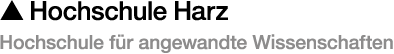 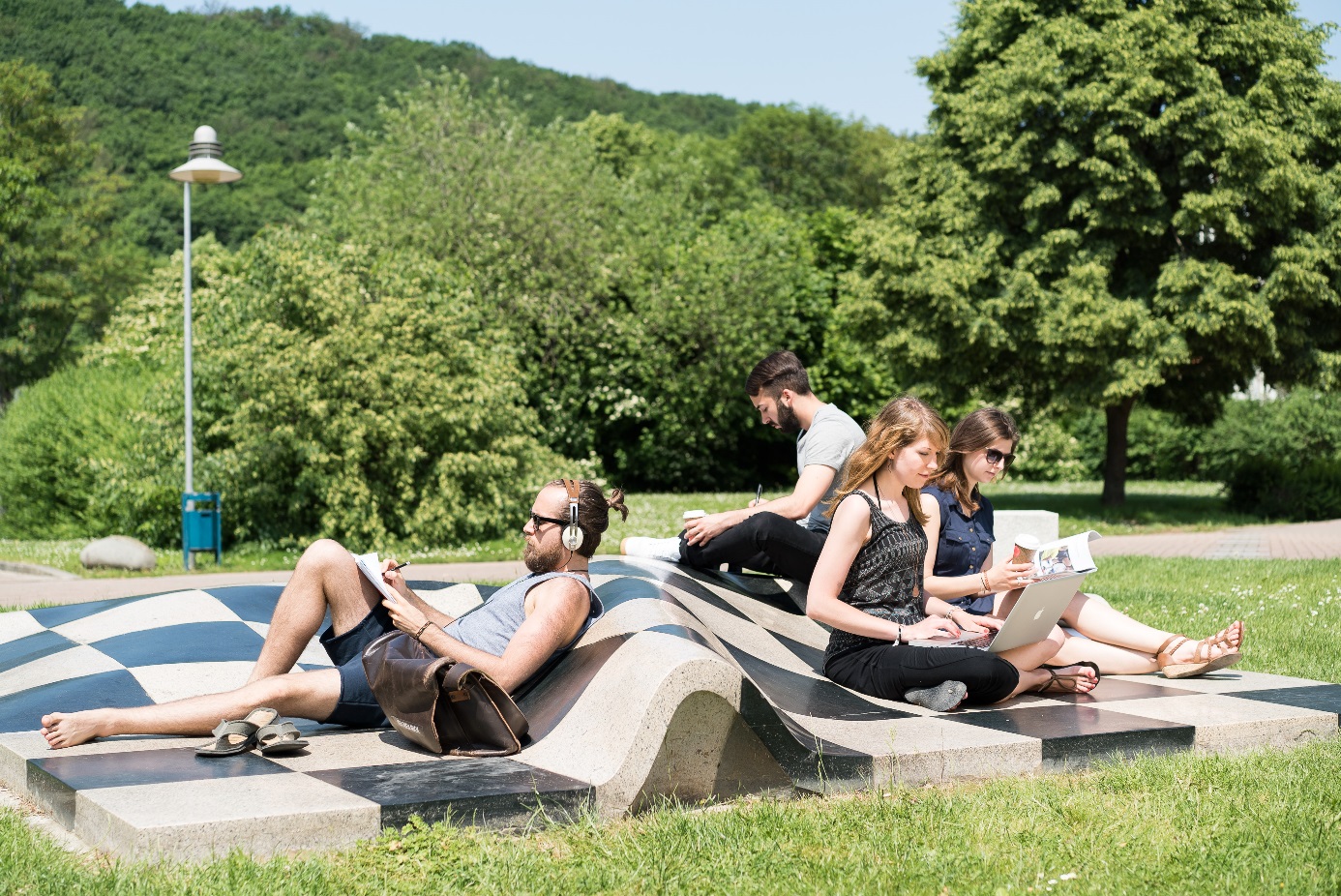 Eine Hochschule – zwei attraktive StandorteDirekt in Deutschlands grüner Mitte, umgeben von Natur und ausgestattet mit jeder Menge Geschichte, Kultur und Freizeitmöglichkeiten, liegt die Hochschule Harz mit ihren beiden Standorten in Wernigerode und in Halberstadt. Seit ihrer Gründung im Jahre 1991 hat sie sich rasant entwickelt. Innovative Studienangebote, modernes Ambiente und eine hochwertige akademische Ausbildung an den Fachbereichen Automatisierung und Informatik, Verwaltungswissenschaften und Wirtschaftswissenschaften locken Studierende aus ganz Deutschland in den Harz. Praxisprojekte und eine intensive Sprachausbildung bereiten ideal auf den Berufseinstieg vor und internationale Beziehungen bringen kosmopolitisches Flair ins Studentenleben. Kleine Seminargruppen, festgelegte Vorlesungspläne und engagierte Professoren fördern zudem ein effektives Studium innerhalb der Regelstudienzeit. Zahlreiche Partner aus Wirtschaft, Wissenschaft, Politik, Industrie und Verwaltung sowie eine enge regionale Einbindung bieten die Chance, durch ein aktives Netzwerk gemeinsam eine erfolgreiche Zukunft zu gestalten.Bachelor-StudiengängeOrientierungsstudium (2 Semester)https://www.youtube.com/watch?v=XLpAwx-ekas
Fachbereich Automatisierung und Informatik:Informatik (B.Sc.), auch dual 	https://www.youtube.com/watch?v=OKIkM_mrHzA&feature=emb_titleIngenieurpädagogik (B.Eng.)https://www.youtube.com/watch?v=CFB-RyYkOdg
Medieninformatik (B.Sc.)https://www.youtube.com/watch?v=O1uOU8YDivQ&feature=emb_logo
Smart Automation/Elektrotechnik (B.Eng.), auch dualhttps://www.youtube.com/watch?v=LDeWGERdWVYVerwaltungsdigitalisierung und -informatik dual (B.Sc.)
Wirtschaftsinformatik (B.Sc.), auch dualhttps://www.youtube.com/watch?v=azcYWZojpJE&feature=emb_logo
Wirtschaftsingenieurwesen (B.Eng.), auch dualhttps://www.youtube.com/watch?v=MOreBEJ-aj4&list=PLBT_ipxwNWQlr3_M7DMsMtRk-kaSnsvTQ&index=13

Fachbereich Verwaltungswissenschaften:
Europäisches Verwaltungsmanagement (B.A.)https://www.youtube.com/watch?v=yXo9MDIzShI
Öffentliche Verwaltung (B.A.), auch dualhttps://www.youtube.com/watch?v=SRNPW2M55gkIT-Management – Verwaltungsinformatik (B.A.), nur dualhttps://www.youtube.com/watch?v=afJAWhdmXXU
Verwaltungsökonomie (B.A.), auch dualhttps://www.youtube.com/watch?v=UKLdXXxfUIs

Fachbereich Wirtschaftswissenschaften:
Betriebswirtschaftslehre (B.A.), auch dualhttps://www.youtube.com/watch?v=LbDVkIHRRh0&list=PLBT_ipxwNWQlr3_M7DMsMtRk-kaSnsvTQ&index=17
International Business Studies (B.A.)https://www.youtube.com/watch?v=6huPbAbaT5w&list=PLBT_ipxwNWQlr3_M7DMsMtRk-kaSnsvTQ&index=19 (kein Chat im Anschluss)
International Tourism Studies (B.A.)https://www.youtube.com/watch?v=8uwQHcEwxXc&list=PLBT_ipxwNWQlr3_M7DMsMtRk-kaSnsvTQ&index=20Marketingmanagement (B.A.)https://www.youtube.com/watch?v=W2DIwJLGQ1g&list=PLBT_ipxwNWQlr3_M7DMsMtRk-kaSnsvTQ&index=22
Nachhaltiges Management und Entrepreneurship (B.Sc.)Tourismusmanagement (B.A.), auch dualhttps://www.youtube.com/watch?v=4ZHW5O6W84o&list=PLBT_ipxwNWQlr3_M7DMsMtRk-kaSnsvTQ&index=21
Wirtschaftspsychologie (B.Sc.)https://www.youtube.com/watch?v=qdQmCgjNylM&list=PLBT_ipxwNWQlr3_M7DMsMtRk-kaSnsvTQ&index=23(kein Chat im Anschluss)Informationen für Studieninteressierte:https://www.hs-harz.de/hochschule/zielgruppen/studieninteressierte/Hochschule HarzFriedrichstraße 57-5938855 WernigerodeInternet: www.hs-harz.deAllgemeine Studienberatung:Margret WachsmuthTel.: 03943-659-127WhatsApp: 0173 39 76 278E-Mail: studienberatung@hs-harz.de